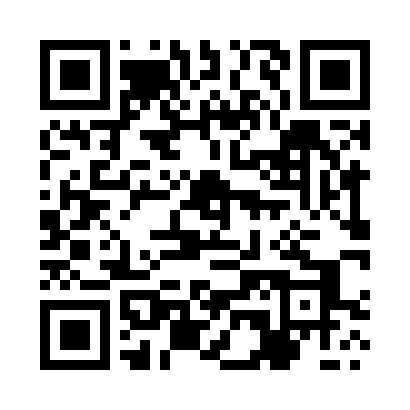 Prayer times for Zaniemysl, PolandWed 1 May 2024 - Fri 31 May 2024High Latitude Method: Angle Based RulePrayer Calculation Method: Muslim World LeagueAsar Calculation Method: HanafiPrayer times provided by https://www.salahtimes.comDateDayFajrSunriseDhuhrAsrMaghribIsha1Wed2:465:2012:485:568:1710:402Thu2:425:1812:485:578:1910:443Fri2:385:1712:485:588:2110:474Sat2:355:1512:485:598:2210:515Sun2:345:1312:486:008:2410:546Mon2:335:1112:486:018:2610:557Tue2:335:0912:486:028:2710:558Wed2:325:0812:486:038:2910:569Thu2:315:0612:486:048:3110:5710Fri2:315:0412:486:058:3210:5711Sat2:305:0212:486:068:3410:5812Sun2:295:0112:486:078:3510:5913Mon2:294:5912:486:088:3710:5914Tue2:284:5812:486:098:3811:0015Wed2:274:5612:486:108:4011:0116Thu2:274:5512:486:118:4211:0117Fri2:264:5312:486:128:4311:0218Sat2:264:5212:486:138:4511:0319Sun2:254:5012:486:148:4611:0320Mon2:254:4912:486:148:4811:0421Tue2:244:4812:486:158:4911:0522Wed2:244:4612:486:168:5011:0523Thu2:234:4512:486:178:5211:0624Fri2:234:4412:486:188:5311:0725Sat2:224:4312:486:188:5411:0726Sun2:224:4212:486:198:5611:0827Mon2:224:4112:496:208:5711:0828Tue2:214:4012:496:218:5811:0929Wed2:214:3912:496:218:5911:1030Thu2:214:3812:496:229:0111:1031Fri2:204:3712:496:239:0211:11